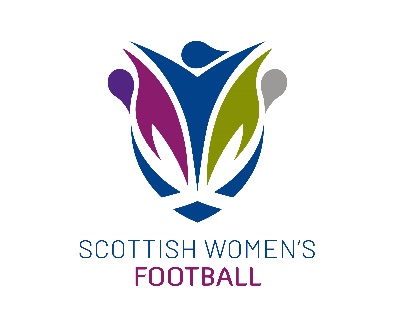 Scottish Women’s FootballNotice of Postponed To: 		Scottish Womens Football League AdministratorPlease indicate CompetitionSubmitted by: 						Position at Club: Signed: 							Date: Please refer to specific competition rules with regards to postponements before applying for a postponement. If a club wishes to apply for a postponement of a fixture date such notification must be made to the League Administrator. Requests that contain the opposing club’s approval and an agreed proposed new fixture date will be dealt with by the League Administrator, all other requests will be sent to the League Management Committee.Teams may only be granted a maximum of 3 postponements in any one season with the exception of postponements granted due to players on International Duty or a Scottish Cup or Challenge Cup fixture taking precedence.Return to League Administrator – NAP Kirsty@scotwomensfootball.com Senior Leagues 9Championship/ League One/ SWFL Kim@scotwomensfootball.comYouth Regional Leagues Gillian@scotwomensfootball.com or  Rebecca@scotwomensfootball.comChampionshipLeague OneSWFLH and INAPYouth Regional LeagueTeam NameAge GroupOriginal Match DateTeam requesting postponementPlease detail the reason that you are requesting a postponementOpposition Team: AgreeOpposition Team: Do Not AgreeIf no agreement please complete belowPlease detail the reason you that you do not agree to the postponementPlease detail the reason you that you do not agree to the postponementPlease detail the reason you that you do not agree to the postponement